Bài 1 (2 điểm) Giải phương trình:Bài 2 (2 điểm) Giải các bất phương trình sau và biểu diễn tập nghiệm trên trục số:     Bài 3 (2 điểm)  Một người đi từ A đến B với vận tốc 30km/h. Khi từ B trở về A người đó chọn con đường khác để đi ngắn hơn con đường cũ là 10km và đi về với vận tốc là 40km/h. Do vậy mà thời gian về ít hơn thời gian đi là 1 giờ. Tính độ dài quãng đường AB lúc đi.Bài 4 (3,5 điểm)Cho tam giác ABC vuông tại A. Đường cao AH ( ). Biết AB = 6 cm, AC = 8cmChứng minh: ABH CBA.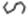 Chứng minh:  và tính độ dài đoạn BHKẻ đường phân giác AD của tam giác ABH . Chứng minh rằng            d) Kẻ . Tính tỉ số diện tích của và Bài 5 (0,5 điểm): Cho ba số đôi một khác nhau và khác 0 thỏa mãn .Tính giá trị của biểu thức .Chúc các em làm bài tốt!(Học sinh làm cách khác đúng GV vẫn cho điểm tương đương)TRƯỜNG THCS THẠCH BÀNMÃ ĐỀ: 802ĐỀ KIỂM TRA CUỐI KÌ IIMôn: TOÁN 8Thời gian làm bài: 90 phútNgày kiểm tra: 25/4/2023--------------------HƯỚNG DẪN CHẤMĐỀ KIỂM TRA CUỐI KÌ II . NĂM HỌC 2022-2023Môn: TOÁN 8MÃ ĐỀ 802Nội dungĐáp ánBiểu điểmBài 1(2 điểm)a) Vậy 0,25 điểm0,25 điểmBài 1(2 điểm)Vậy S = {3}0,25 điểm0,25 điểmBài 1(2 điểm)c) Vậy 0,25 điểm0,25 điểmBài 1(2 điểm)  ĐK: Vậy 0,25 điểm0,25 điểmBài 2(2 điểm)Vậy tập nghiệm của phương trình là .Biểu diễn đúng 0,75 điểm0,25 điểmBài 2(2 điểm)Vậy tập nghiệm của phương trình là Biểu diễn đúng0,75 điểm0,25 điểmBài 3(2 điểm)Gọi độ dài quãng đường AB lúc đi là x (km, x > 10)Quãng đường khi về là x - 10 (km)Thời gian đi là:  (giờ)Thời gian về là:  (giờ) Lập luận đưa ra phương trình:  Giải phương trình ta được x = 90 (TM).Vậy độ dài quãng đường AB lúc đi là 90 km.0,25 điểm0,25 điểm0,25 điểm0,25 điểm0,25 điểm0,5 điểm0,25 điểmBài 4(3,5điểm)0,5 điểm1 điểm0,5 điểm0,5 điểm0,25 điểm 0,25 điểm0,25 điểm0,25 điểmBài 5(0,5điểm)Ta có : Ta có  0,25 điểm0,25 điểmBGH DUYỆTLưu Thị Miên TỔ TRƯỞNG  Đào Thị Thanh LoanNHÓM TRƯỞNGNguyễn Thị PhươngNGƯỜI RA ĐỀTrương Bá Minh